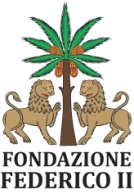                                                    RELAZIONE  SULL’ATTIVITA’ 2017Signori Componenti,con il presente bilancio la  Fondazione Federico II conclude  la precedente legislatura.Possiamo considerarlo un anno positivo per l'attività svolta e per i risultati ottenuti.Va precisato che risulta ulteriormente consolidato il trend positivo della Fondazione  dall'insediamento a gennaio 2018 del nuovo Direttore Generale.Il 2017, anche in assenza di   contributi regionali per la Fondazione, ha consolidato i  risultati già ottenuti negli anni  precedenti, attraverso un crescente impegno turistico-culturale in coerenza con quanto assegnato dalla legge istitutiva del  1996. Un' offerta di fruizione del Palazzo Reale e della Cappella Palatina, che fa oggi  della Fondazione un  modello di qualità nel sistema  nazionale di fruizione dei Beni Culturali, ha consentito il prestigioso  riconoscimento dell’Unesco all'interno dell'Itinerario Arabo-Normanno.L'attuazione del biglietto unico per la visita al Complesso Monumentale e alle mostre si è rivelata una scelta strategica, non soltanto dal  punto di vista finanziario ma impegnativa per la scelta selettiva degli eventi espositivi.Nel 2017 la Fondazione Federico II ha ristrutturato il sito internet, ma molto c'è ancora da fare. L'attuale Direzione Generale è già impegnata in questa prospettiva; la ristrutturazione del sito si poggerà su tecnologie e grafiche di nuova invenzione, in grado di fornire ai visitatori online, una maggiore facilità di accesso. alle molteplici informazioni. Di  seguito saranno focalizzati i seguenti punti:- Attività Istituzionale; - Attività dei Servizi Aggiuntivi;- Attività del Bookshop; - Attività editoriale. ATTIVITA' ISTITUZIONALEDue mostre importanti hanno caratterizzato l'anno 2017. La  mostra “Novecento italiano. Una storia” un secolo di arte in mostra , allestita nelle Sale Duca di Montato dal 25 marzo al 17 settembre, ha raccontato ad oltre 215 mila visitatori, l’affascinante fase storico-artistica che ha segnato parte del XX secolo in Italia, con tutti i relativi movimenti d’avanguardia che hanno vissuto eventi storici in grado di condizionare il mondo odierno.La mostra “Sicilia Gran Tour”, organizzata dalla Fondazione Federico II dal 20 ottobre 2017 al 26 febbraio 2018 a Palazzo Reale,  ha registrato la presenza di circa 70 mila visitatori , che hanno avuto la possibilità di ammirare i  disegni di Fabrice Moireau il pittore dei tetti di Parigi. " Sicilia, il Grand Tour" è anche un libro di successo arricchito dal racconto del magistrato scrittore Lorenzo Matassa. Già nel titolo c'è il richiamo alle suggestioni di quel fenomeno che, tra il Settecento e la prima metà dell'Ottocento, portò in Sicilia viaggiatori stranieri e uomini di cultura accompagnati da artisti del paesaggio.E' stato riservato un focus agli  Itinerari Culturali ( Sulle Orme di Federico II, Itinerario di Carlo V, Itinerario Arabo-Normanno) che hanno coinvolto migliaia di ragazzi, studenti e turisti in tutta la Sicilia. La mostra Pasos e misteri, realizzata dal 31 marzo 2017, in collaborazione con la Fondazione Buttitta e inaugurata alla presenza di studiosi e autorità andaluse nell’Oratorio dei SS. Elena e Costantino, ha descritto  attraverso 75 immagini fotografiche - una delle più rilevanti espressioni di cultura religiosa e popolare delle due regioni mediterranee. Il 21 e 22 Aprile , la Fondazione Federico II, l'Istituto Gramsci Siciliano, l'associazione Portella della Ginestra e l’Università di Palermo hanno voluto ricordare la prima strage della storia della Repubblica, il Primo Maggio del 1947. Il tema è stato affrontato per due giorni a Palazzo Steri di Palermo ed a Piana degli Albanesi con il contributo di storici, sindacalisti e politici. Per la mostra "Libri D'Artista", inaugurata il 28 giugno, la Fondazione Federico II ha organizzato in collaborazione con l'Accademia delle Belle Arti, l'esposizione  di settantatre libri d'artista conservati nella Collezione permanente dell'Accademia ed esposti nel suggestivo Oratorio dei SS. Elena e Costantino. Il 29  luglio 2017 numerosi   visitatori  ( circa diecimila) sono stati presenti  a Palazzo  Reale per la seconda edizione della “Notte Reale”, organizzata dall’Ars e dalla Fondazione Federico II.  Dalle 19 alle 2 di notte, le Sale del Palazzo, sono state  visitate da turisti, ma anche da famiglie siciliane che hanno colto l’occasione per scoprire le bellezze di uno scrigno millenario.Dalla mostra sul Novecento agli Appartamenti Reali, da Sala d’Ercole ai Giardini con le melodie di tre gruppi musicali ed una novità: il videomapping sulla facciata di piazza Indipendenza.La mostra "Sulle rotte di Colapesce" allestita presso l'Oratorio dei S.Elena e Costantino, dal 22 settembre,  è un racconto ispirato dal mito di Colapesce nel quale si immaginazione e testimonianze di viaggio, utilizzando acquerelli e taccuini realizzati in navigazione, durante le numerose esperienze fatte in barca a vela come “pittrice di bordo”. La mostra ha raccolto  la produzione più recente dell’artista, una sessantina di grandi e piccoli dipinti realizzati a olio, catrame e acquerello su carta.Talvolta, la Fondazione, nel corso del 2017, ha ritenuto di tenere aperta le  mostre in alcuni weekend ed in alcuni giorni festivi fino alle ore 21,00.PASOS E MISTERILa OORDINAMENTO Gianfranco ZannaWWW.ORGServizi aggiuntivi. Analizzando i dati del 2017, con 469.428 visitatori rispetto ai 410.928 dell’anno precedente, è possibile registrare  un incremento di 58.500  presenze. Si conferma quindi una tendenza positiva dei flussi turistici verso Palermo e la Sicilia con un  significativo salto di qualità rispetto agli anni precedenti. All’interno di questo dato è significativo il numero di oltre 63.000  studenti provenienti da scuole di ogni ordine e grado, compresi gli studenti universitari di materie storico-artistiche o di accademie di belle arti che visitano il sito gratuitamente. Con un incasso di biglietteria   di 2.547.113,00 euro rispetto ai  2.299,260  euro del 2016, abbiamo registrato un incremento di biglietteria di euro  247.853,00 euro rispetto al 2016, pari al 10,78 % in più.Dall'analisi dei risultati conseguiti emerge come  la gestione del Complesso Monumentale del Palazzo Reale e della Cappella Palatina  sia diventata un riferimento consolidato nel panorama turistico- culturale, in grado di generare anche un importante indotto economico sulla nostra città.Nel corso dell’anno si è  continuato ad investire sulla qualità dell’offerta relativa ai servizi aggiuntivi.La Fondazione è tra i pochi siti  turistico-museali a distribuire gratuitamente ai turisti una brochure tradotta in otto lingue. Attività del BookshopIn coerenza con l’indicazione del bilancio di previsione,  anche nel 2017  il bookshop continua a consolidare il suo trend positivo. Con un'entrata di  circa 278 mila euro, rispetto ai 253 mila euro del 2016, anche nel 2017  il bookshop ha registrato un incremento di incassi di circa 25 mila euro.Attività editorialePer quanto riguarda l’attività editoriale, si sottolinea che  il 2017  è stato  il primo anno a non essere sostenuto  dalla convenzione con l’Ars. Cronache Parlamentari Siciliane continua ad essere un utile strumento di informazione on line quotidiana sull’attività istituzionale, i lavori parlamentari, le iniziative politiche espressione dei gruppi presenti all’Ars.I  due giornalisti ,  contribuiscono anche alla promozione dell’attività istituzionale  e culturale della Fondazione.ConclusioniIl bilancio consuntivo 2017 è stato redatto in conformità alla normativa vigente ed è pertanto composto dallo Stato Patrimoniale, dal Conto Economico e dalla Nota Integrativa.L’esercizio sociale al 31.12.2017 si chiude con un avanzo economico di esercizio di € 168.758,00 prima delle imposte correnti di competenza e con un avanzo economico di esercizio di € 80.588, 00 al netto delle imposte.Concludo questa relazione ringraziando chi mi ha preceduto, tutti i componenti del Consiglio di Amministrazione, del Comitato Direttivo, del  Collegio Sindacale  che hanno  lavorato con impegno e dedizione. Diamo  il benvenuto al nuovo Direttore Generale della Fondazione Federico II, dottoressa Patrizia Monterosso.  Questa nomina costituisce meritato riconoscimento del valore di una professionalità maturata nel corso di anni di carriera dirigenziale svolta con indubbie capacità e dedizione.La dottoressa Monterosso sta già affrontando le nuove ed impegnative sfide  della Fondazione Federico II.Auguro buon lavoro  al nuovo Consiglio di Amministrazione , al nuovo Comitato Direttivo e al Collegio dei revisori, con  l'invito a migliorare la collaborazione nel reciproco rispetto dei ruoli .Ringrazio il Segretario Generale,  gli  Uffici di Presidenza dell’A.R.S. che hanno costantemente sostenuto la Fondazione.Desidero infine ringraziare il personale della Fondazione Federico II, per la disponibilità, la professionalità e la passione che accompagnano l'impegno quotidiano  della Fondazione.Signori componenti, Vi invito ad approvare il Bilancio consuntivo 2017  e le relazioni allegate, così come sono state presentate.										Il Presidente									on. Giovanni Miccichè